 Yadkin-Pee Dee Water Management Group  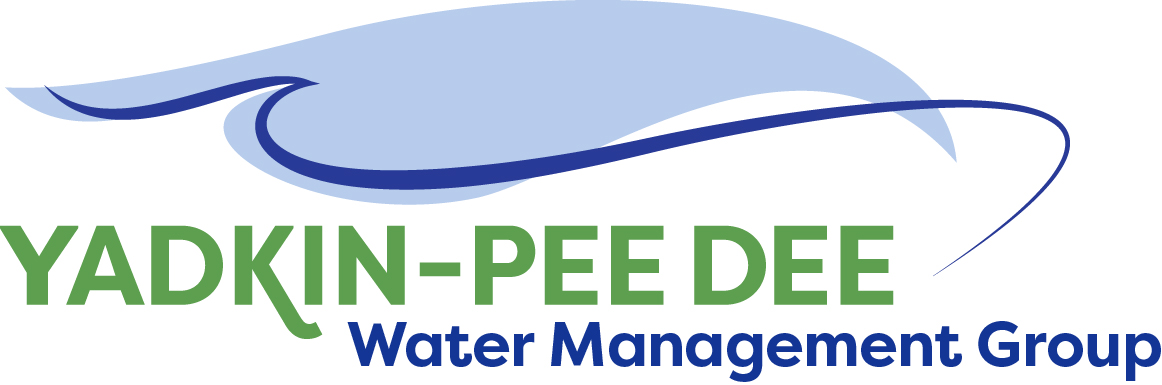           Meeting NotesYadkin-Pee Dee Water Management Group Meeting1:15PM to 2:45PM, August 20, 2020Virtual Meeting (Zoom) AgendaWelcome & Review of AgendaLegislative Update – Demetrius Deloatch, NCLMYPDWMG Member Forum YPDWMG New Member Outreach – Jim Behmer, Warren MillerHDR Project Update – Jonathan WilliamsMember SessionLegislative Update – Demetrius Deloatch, NC League of MunicipalitiesDemetrius Deloatch, Government Affairs Associate for the North Carolina League of Municipalities (NCLM), provided a legislative update. His topics included an overview of NCLM, an update on funding for utilities, relevant executive orders, replacement revenue, and a political overview of what is going on at both the state and federal level.NCLM Overview:The NCLM represents cities and towns before the General Assembly and US Congress. They send a legislative bulletin that goes out every Friday (brief overview of what’s happened in DC and Raleigh) register at CRM@nclm@.org. Subject line: “Bulletin Registration.”Funding for UtilitiesUtility systemsHB 1087/SB 810 –  signed into law July 1. NCLM worked with SOG, DEQ Water Infrastructure, and more over 2 years. The bill concerns Viable Utility Reserve and provides $9 million in non-recurring funds as a start, targeting financially struggling water systems. It directs DEQ to study inter-basin transfers. More details can be found on page 9, SS 4 of HB 1087.HB1200 – Foreclosure Grants/Rental & Utility & Assistant – takes CARES Act Money. Bill proposes $100 million, with no more than $1800 to each eligible participant. It is eligible to be considered in the September session.HB 873 – signed into law June 30. Will change System Development Fee payment timing, clarified use of certain system development fee revenues to pay debt. Made regulations for accessory dwelling unit sewer service lines more workable.Executive OrdersEO 124 – enacted March 31, 2020 – prohibited disconnections for nonpayments and prohibited collection of late fees. Encourage to reconnect homes previously disconnectedEncouraged telecommunications (cable internet) to follow same guidelinesProhibited evictions and new rental bondsEO 142 – May 30, 2020 – extended prohibitions until July 29Now they’ve both expired. Treasurer Falwell spoke out against it. Discrepancy among NC Council of State about possibility of extensionPolitical OverviewWith a big election coming up and North Carolina being a swing state plus having newly re-drawn district maps, lots of eyes are on NCThis year the supermajority in the General Assembly was brokenSenate needs +5 Dems for majority, House needs +6Lots of retirements – David Lewis (rules chairman), senators have retired (22 senate 12 in house)Short SessionUsually short and only to make changes to budget, but this year differentApril: COVID relief billMay 18: looked at vetoes filedJuly: clean up going onOversight committee meetingsSeptember:  finish biennium, possibility of special session$700 million of CARES Act fund, needs to be spent by DecemberBecause supermajority in General Assembly was broken, Cooper’s vetoes can’t be overriddenReplacement revenueMunicipalities struggling financially because of COVID-19 impacts$599 million shortfall on behalf of cities and townsCARES Act: NC got $4 billion – needs to be spent by December 2020. Of that money. $300 million - $150 million to counties, $150 million in reserve. Only 25% has to be shared with cities & towns ($17.5 million)NCLM pushing federal gov’t for more funding and flexibilityYPDWMG Member Forum Hydrologic Model Technical Review Committee Result of letter sent on 13th  provided assurances we’re looking for. NCDWR is working with Steve N. Waiting for confirmation based on Doodle poll, but it looks like TRC is getting together September 1st. Anyone interested can get in touch with Jonathan Williams.Pam Behn (NCDWR) asked if the group had any questions for DWR. She noted it’s important to have TRC involvement through model development. Data gathering stage is time-consuming, plus COVID has pushed it back. A database transfer caused 2 month delay. She gave an overview of model timeline. The contract is through the end of this calendar year. She’ll have better schedule after TRC meeting. Looks like will still be able to finalize by end of year.Other member updatesAubrey Lofton, Union County, approved contract – begin construction of pipeline on Lake TilleryRon Hargrove, Charlotte, embarking on own large project – selected design build teams to build Mount Holly facilities and conveyance. Over next 30 days, they will hopefully know more details because it came out over budget. Selected place for new wastewater plant. Stowe Wastewater Treatment Plant – Reuse and Resource Reclaiming facility. They have selected a team, and yesterday had final workshop to pick process for the facility. Narrowed to two, both would be somewhat innovative/firsts in North Carolina.Jim Behmer, Salisbury, county has expressed interest. Started project on filters and centrifuge. Finished Fourth Street projectBill Brewer, Winston-Salem, bid basically doubled what they’d expected (estimated $55-70 million, bids came in around $110 million). Project pushed back to August. Working to secure additional funding and revisit this spring. AMI is moving forward; selected vendor is evaluating all of tanks. 48MGD gallons/day.YPDWMG Outreach The YPDWMG wants to pick outreach back up and help grow and maintain membership.Warren Miller, Fountainworks, noted he appreciated those who have done outreach (notably, Bill Brewer, Aubrey Lofton, Jim Behmer, and Ron Sink). We halted back in March when COVID-19 hit, but now the time is right to re-start outreach. They’ll be doing one-on-one calls to gauge interest. The more that participate, the stronger the group will be. HDR Project Update – Jonathan WilliamsWRP Framework: Set it up with critical milestones and available funding. Decided to go with Plan C – spread investment over several years. Right now: Completed Phase 1 (visioning and demand forecast 2018-2019) . Now, we’re wrapping up Phase 2 (wrapped up with delivery of scenario development and stakeholder Advisory Committee).Phase 3 is in progress. Water Quality Model – NCDEQ working with Hazen & Sawyer Phase 4 – when we get into model evaluation to evaluate scenarios for phase 2. Scheduled for early 2021.We’ve started work on Phase 5 through some money from Duke Energy and some other members. Began Phase 5b around water quality – developing strategies to do additional research on key issues that will affect quality, and potential mitigation strategies. 2020-2022As we talk more about next task order, we’re proposing to start Phase 5a – there's work that can be started to advance that that doesn't require any modeling.2023: Mitigation strategies and evaluation. Then all of that would be rolled into Master Plan, roll out to public and governing boards in 2024 for Phase 7.Final Scenario Selection SummaryHave final 13 scenarios. We finalized technical memorandum and identified how they’d be evaluated. Make sure Pam & Neela (DWR) have a copy of the selection summaryGroup honed in on about 10 scenarios that need to be analyzed. Some of water quality ones aren’t necessarily evaluative, more desktopDraw attention to last three scenarios (insert screenshot)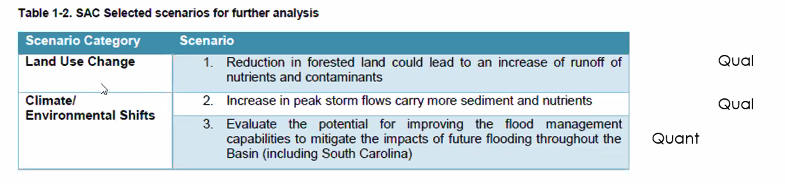 Technical memorandum that was sent out is final document.Stakeholder Advisory CommitteeHad a meeting July 16thIt was the second meeting of groupPurpose: review scenario document and get input on water quality work. Through August 9th. Gotten feedback from lots of stakeholder groups.Next meeting: October 15th 10AM-12PM (likely virtual)Note to Pam: At next meeting, want to give group update on Water Quality Model and review other document. Water Quality UpdatePhase 5b – Identify future water quality issues in the Basin...Task 1: ...By evaluating previous water quality studies and models2: ...that are subject to current, and possible future, rules and regulations3: ...that are addressed by watershed protection 4: ...and summarize within the basin by compiling the reviewed information.1-3 are completed; now have draft summary report of tasks 1-3, sent  to group earlier this week.Basically: figure out what has been done and could be done, identify gaps.Able to start now because of extra funding from Duke and groupTwo main categoriesContaminants of Emerging ConcernExpand nutrient and chlorophyll-a monitoringRecommended Water Quality Monitoring and Study – CECsWe are proposing to create baseline understanding. How does YPD basic stand next to other basins in NC and other states setting MCLs?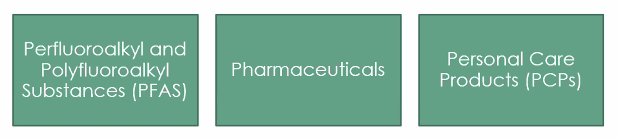 Using EPA guidance, coordinating with NCDEQ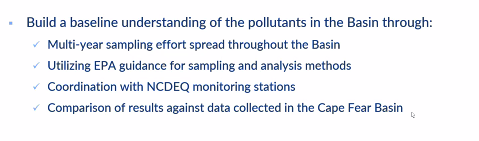 Better understand pollutants beyond High Rock Lake – what we need to do from monitoring standpoint is understand where the next water body in basin known pollutants like chl-a will have an impact.What can we do basin-wide?Recommending leveraging YPDRBA and DWR Ambient monitoring stations and filling in geographical gapsWater Resources Plan – Next StepsProposed activities for Phase 5a1: Funding Assistance Planning ($15k)Proposed last year, group had held off, but Warren & Jonathan talked and feel we’re at the point now to keep moving with momentum, it’d be good to seek outside funding. Proposing to work with group over next 8 months to have plan for pursuing outside funding.Will coordinate and communicate with funding agencies, prepare applications packages and grant writing assignmentsBasically identify 3 best grants to apply for2: Strategic Communications Support ($15k)How to implement plan relative to Water Resources PlanDevelop library materialsPPT templateUp to 3 infographicsMessaging guideGather and organize contact info (elected officials, community orgs, etc.)Social media content and scheduleDevelop website content for YPDWMG3: W. Kerr Scott Water Supply Allocation Study Recommendations ($25k)Wilkes County & City of W-S have agreement with Army Corps of Engineers for water supply. Look at potential of increasing water supply allocation from reservoirFramework guide of everything that’ll need to be done from study standpoint; looking through regulatory hurdles Corps is engaged with Stakeholder Advisory CommitteeBenefits everyone throughout basic because it’s at headwaters; reserve is safety net4: Water Demand Management & Conservation Evaluation ($43k)Conduct a benchmarking survey for YPD River Basin water utilities to assess current water conservation efforts within the basin as compared to the other successful regional programsEvaluate opportunities for future water demand management/conservation programs for basin water utilitiesQuantify financial impacts and implications of water demand and conservation practices to water utilitiesDevelop a framework and goals for a potential Yadkin-Pee Dee water conservation programStart beginning of October – June 1, 2021. $98,000 total.Meeting AttendeesRon Hargrove, City of CharlotteJason Martin, Davidson CountyRon Sink, Davidson WaterJohnny Lambert, Davie CountyEd Bruce, Duke EnergyJeff Lineberger, Duke EnergyGerald Faulker, City of KannapolisRussell Colbath, City of MonroeJim Behmer, Salisbury-Rowan Utilities Andy Smith, City of StatesvilleAubrey Lofton, Union CountyBill Brewer, City of Winston-SalemNon-Member Attendees:Warren Miller, Fountainworks Maddie Shea, FountainworksJonathan Williams, HDR Demetrius Deloatch, NC League of Municipalities Pamela Behn, NCDWRNeelufa Sarwar, NCDWRVirginia Baker, NCDWR